english class lxviiiGRAMMAR - YEARLY REVIEWAnswer the questions below on a separate sheet.The activity can be done ONLINE: https://www.liveworksheets.com/ea643098jj 
(se optar pela atividade online, clique e arraste as perguntas até as respostas correspondentes; ao terminar, envie um Print Screen das suas respostas).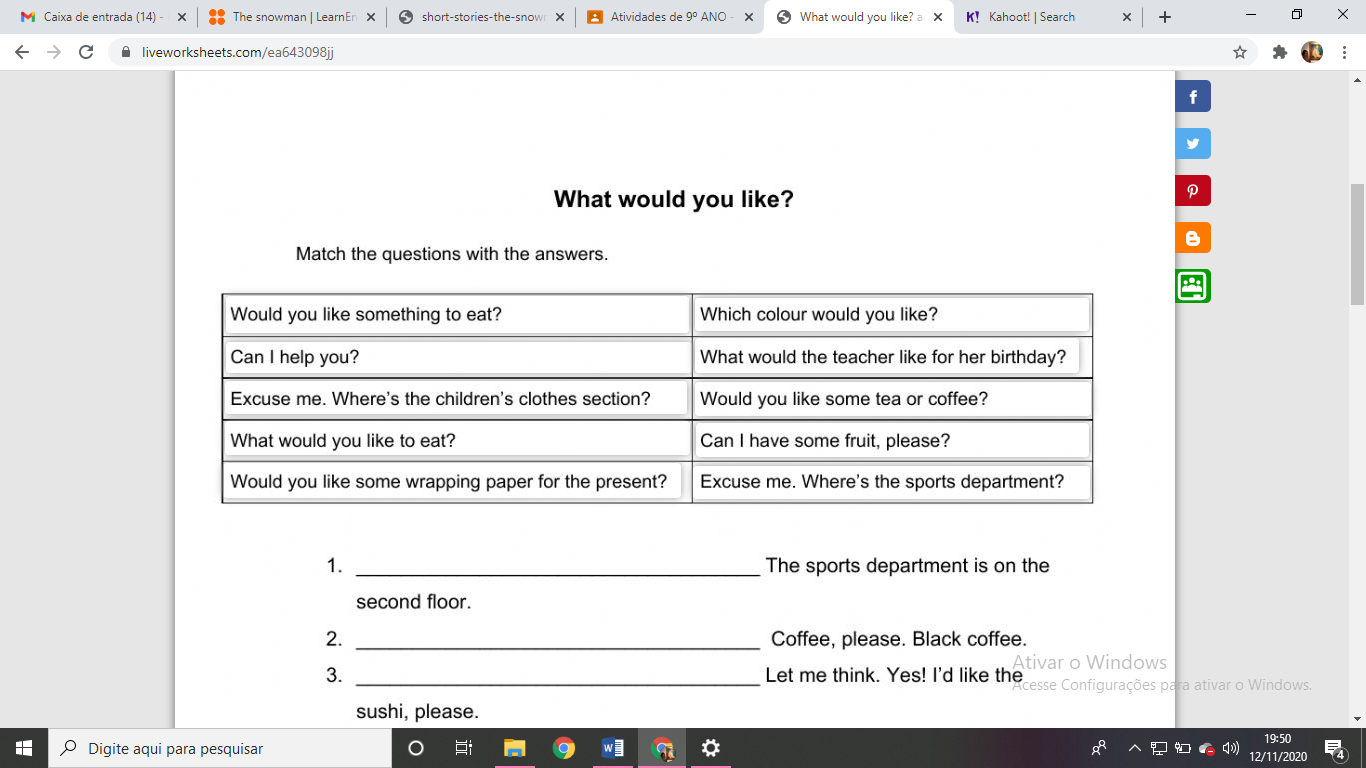 ________________________________________________________________________The sports department is on the second floor.________________________________________________________________________Coffee, please. Black coffee.________________________________________________________________________Let me think. Yes! I’d like the sushi, please.________________________________________________________________________Yes, of course. Which would you prefer: a banana or an apple?________________________________________________________________________No, thanks. I think it’s a waste of money.________________________________________________________________________No, thanks. I’m not hungry.________________________________________________________________________I’d like the green one, please.________________________________________________________________________Yes, please. I’d like to buy a camera.2. If using the ONLINE mode: play Kahoot!https://kahoot.it/challenge/04450129?challenge-id=823cd869-e490-4260-a8e1-ca06aafd6103_1605221747894